SEBAHODNOTENIEtrieda: 2.AMeno a priezvisko: ___________________________Ako čítam? _______________________________________________________________________________________________________________________________________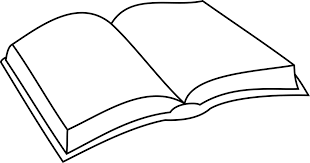  Ako píšem? _______________________________________________________________________________________________________________________________________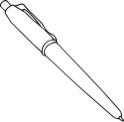  Ako počítam? _______________________________________________________________________________________________________________________________________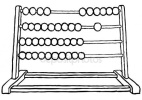 Ako som pracoval/-a v 2. ročníku? ____________________________________________________________________________________________________________________________________________________________________________________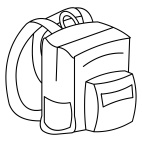 